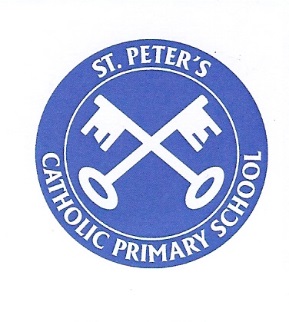  Mark 7:1-23 Jesus tells us that it is the kind and loving things in our hearts and how we act towards others that matters most. 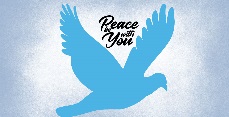 4th September 2018Dear ParentsWelcome back to a new school year and especially to all our new children and their families. On behalf of all the staff I would like to thank parents and children for their kind words and gifts at the end of term in July. These are always very much appreciated. We especially remember Lacey Warburton who, as most of you are aware, very suddenly and unexpectedly passed away during the holidays. I’m sure you will be keeping Lacey’s parents, brother, grandparents and all her family in your prayers. We will of course be offering support to those children who need it and helping them remember Lacey. This Friday’s mass will be a memorial for Lacey. Mass & Assembly - There will be no class assembly this week.  Our first whole school Mass will be on Friday 7th September at 9:15am all welcome. The mass and assembly rota is attached to this letter. School Dinner Money/School fund – Just a reminder of price increase to £2.25 from the 1st September. The amount due for KS2 (juniors) for the autumn term will be 38 days, totalling £85.50. Please ensure that money is placed in an envelope clearly marked with the pupils name and class.  Dinner money is collected every MONDAY.  Payment can also be made via the Tameside MBC website www.tameside.gov.uk We will not be able to issue a school dinner to any child where there is a debt of more than £20.00. In such cases parents will be expected to provide their child with a packed lunch.  School Fund - School fund for this term is £8.00. This voluntary fund is vital for subsidising resources, costumes for productions and helps towards extra chargeable curriculum enhancements.Nursery Snack Fund – fund amounts will vary due to the staggered intake.  Snack fund is £2.50 per week. We also ask for £1.00 a week as a voluntary contribution for curriculum enhancement as explained in the Nursery Prospectus and is available to view on the website under the Admissions section.  Please make cheques payable to: St. Peter’s Catholic Primary School alternatively payments can be made via School Money Scheme, a text will be sent out next week. Nursery Wraparound Provision – from 4th September we are pleased to offer wraparound care in our nursery unit. The sessions are from 11:55 am until 15:15. The charge is £10.00 per each afternoon session. After School Clubs – All clubs will start week commencing 17th September with the exception of Tameside Sports Services with Teri our school coach who will start with Tag Rugby from Thursday 13th for Year 5 and 6. Flyers to be sent out Friday.The after school club timetables and permission slips will be sent home next week. Also, we can also offer a tennis club for Year 3 – 6.  There will be 12 places available if there are more children than places then we will spread them out over the year. Cross Country races -  these take place each Wednesday for 3 weeks starting on Wednesday 19th September for Year 3-6.  All children are welcome to take part and letters will be given to those children who expressed an interest. Please note these races take place at King George’s playing field Ashton-Under-Lyne from 4:00pm and children must be accompanied by an adult. Year 6 trip to Llandudno - Year 6 will be visiting Llandudno on Tuesday 11th September as part of their geography topic. A letter has been sent by Mrs Barber with full details of the trip. Please ensure that any outstanding monies and permission slips are returned to school by Friday 7th September.  Just a reminder that this trip leaves at 7.00am in the morning, so children need to be at school at 6:45am. An early alarm call!Monday 17th September Year 6 Parents’ meeting 5:45pm – 6:15pm - This meeting is to discuss the expectations of Year 6 children, along with suggestions of how you can support your child in their final and very important year in primary school. Parent’s Drop-In - Tuesday 25th September 3:30pm – 5:00pm - this is an opportunity for parents to discuss any concerns with their child’s teacher. Children’s work will not be on show and progress will not be discussed at this early stage. We generally find that few parents don’t need to see teachers at this point, but if you do, please feel free to drop-in. School photographs – Wednesday 19th September - every child will have an individual photograph during the morning. Anyone wishing to have their babies and pre-nursery/school aged children photographed, with older siblings, need to go to the school hall from 8:30 a.m.  Children with siblings in school will be taken out of class throughout the morning for the photo shoot (including nursery children with siblings in school.)Holiday lists – these are available on the website for 2018/2019 or a copy is available from the school office.  Please note that requests for ‘leave of absence’ in term time must be in writing and will only be granted in exceptional circumstances.  Our Attendance policy is available on the website but please contact the office if you require a hard copy. Please note that 10 unauthorised absences (5 days) will trigger a penalty notice per parent per child. Packed Lunch policy – we would like to remind parents that we do have a Healthy lunch policy.  Please would parents ensure that this policy is adhered to as it has been noted that some packed lunch have contained chocolate. Most children’s yoghurts, especially the tube yoghurts have high sugar content.  Also, fruit winders are not fresh fruit and contain sugar and can be defined sweets.  Many children’s packed lunches cannot be classed as healthy due to amount of sugar being consumed.  For more information please visit the school website at www.stpetersstalybridge.co.uk Thank you for your co-operation.Swimming Lessons - swimming for Year 4 will start on Monday pm 10th September and will continue swimming until the end of December. The children will need swimming trunks – not sports shorts, a swimsuit – not a bikini, a towel in a plastic bag or swimming bag. If children have been prescribed an inhaler, they must have their inhaler with them. Copley Baths will not allow children to wear goggles unless it is for medical reasons, which needs to be in writing.  Parent volunteers are also required. If you are able to help, please contact Miss Holland.Uniform and PE kits – please can all uniform and PE kit be clearly named. Name tapes are better than biro as biro washes out. Please ensure that PE kits are brought into school and are left on the child’s peg for the term.   For any uniform queries please check school website list.Christmas Productions – as last year, the infant & nursery production will be on Tuesday 11th December at 9:20am and 2:30pm. The junior production will be on Monday 17th December at 2:30pm and 5:45pm. Achievements Assembly Awards - at the end of each school year we award 2 special certificates and badges per class for effort, achievement and/or progress.  For outstanding 100% attendance and punctuality a certificate, badge and gift voucher are awarded.  We also have school shields and trophies for outstanding effort, achievement or progress. Children’s names are engraved on these and are then placed in our trophy cabinet.  The following trophies were awarded to Year 6 children:Grace Worrall – Shaun O’Brien Memorial Shield – for outstanding contribution in RE Jacob Mangan- Harry Garside Memorial Shield – for outstanding contribution to football		Ella Cafferky - Alphonsos Ormsby Memorial Cup – for outstanding achievement in English 	Lois Danko - Bernadette O’Brien Memorial Shield – for outstanding achievement in MathsChristian Whitaker - Fr. Bernard Forshaw Memorial Shield – for commitment for Catholic life in school and parishCommunity and Parish eventsTameside Soccer coaching club - week commencing 10th September 2018. For more information pick up a leaflet from the school officeSt. Peter’s Playgroup – currently have vacancies. 9:30 – 11:30am Monday – Friday term time from ages 2yrs to 4yrs cost £7.00 per session. For more information please phone 07593857131 or call into Playgroup at the Parish Centre.Please find below some dates for your diary:Friday 7th September – Whole school mass in church at 9:15 in memory of Lacey Warburton. All welcome.Tuesday 11th September - Year 6 Llandudno. Please be at school for 6:45 am. Coach will depart at 7:00am prompt.  Monday 17th September – Year 6 Parents’ meeting with Mrs Barber and Mrs Summersgill 5:45 – 6:15pmWednesday 19th September – School photographsTuesday 25th September – Parents’ drop in 3.30pm – 5pmTuesday and Wednesday 27th and 28th November – parents evening Tues 3:30 - 7:00pm, Wed 3:30 – 5pmKind regardsMrs E. SummersgillHeadteacher